Приложение 4Информационная карта кандидата на участие в муниципальном профессиональном конкурсе «Учитель года города Красноярска – 2016»_ Вивчарук Алексей Николаевич____(фамилия, имя, отчество)_____г. Красноярск Октябрьский район_______( город, район)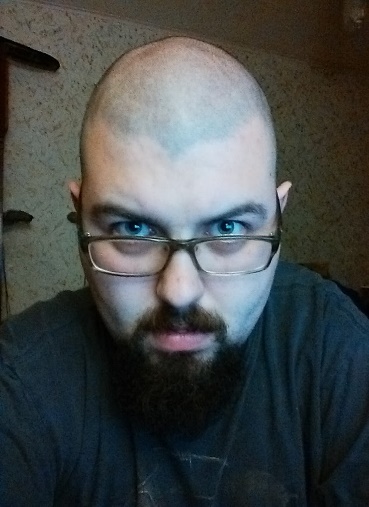 1. Общие сведения1. Общие сведенияНаселённый пунктКрасноярскДата рождения (день, месяц, год)14.07.1988 г.Место рожденияКрасноярскАдрес личного Интернет-ресурса, где можно познакомиться с участником и публикуемыми им материаламиfathertook.blogspot.comАдрес школьного сайта в ИнтернетеЛицей-10.рф2. Работа2. РаботаМесто работы (полное наименование образовательной организации в соответствии с её уставом)Муниципальное бюджетное общеобразовательное учреждение «Лицей № 10»Занимаемая должность (наименование в соответствии с записью в трудовой книжке)Учитель историиПреподаваемые предметыИстория, обществознание, история Красноярского края, основы регионального развития. Классное руководство в настоящее время, в каком классеНетОбщий трудовой стаж(полных лет на момент заполнения анкеты)5 летОбщий педагогический стаж(полных лет на момент заполнения анкеты)5 летДата установления   квалификационной категории (в соответствии с записью в трудовой книжке)31.12.2013 г. Почётные звания и награды (наименования и даты получения в соответствии с записями в трудовой книжке)НетПослужной список (места и сроки работы за последние 10 лет)МБОУ СОШ № 95 2010-2012 гг.Преподавательская деятельность по совместительству (место работы и занимаемая должность)Нет3. Образование3. ОбразованиеНазвание и год окончания организации профессионального образованияКГПУ им. В.П. Астафьева 2010 г.Специальность, квалификация по дипломуУчитель истории и иностранного языка Дополнительное профессиональное образование за последние три года (наименования дополнительных профессиональных программ, места и сроки их освоения)Предметы образовательной области «Обществознание»: содержание и методика преподавания в контексте стандартов нового поколения. ККИПК и ППРО. 19-28.12.2013 г.Знание иностранных языков (укажите уровень владения)Английский язык, свободноУчёная степеньНетНазвание диссертационной работы (работ)НетОсновные публикации (в т. ч. книги)4. Общественная деятельность4. Общественная деятельностьУчастие в общественных организациях (наименование, направление деятельности и дата вступления)НетУчастие в деятельности управляющего совета образовательной организацииУполномоченный по правам участников образовательного процессаУчастие в разработке и реализации муниципальных, региональных, федеральных, международных программ и проектов(с указанием статуса участия)5. Семья5. Семья6. Досуг6. ДосугХоббиУвлекаюсь IT-технологиями, пищу стихи и малую прозу, чтениеСпортивные увлеченияХоккей с мячомСценические таланты